September 23, 2015Mr. Steven KingExecutive Director and SecretaryWashington Utilities and Transportation Commission1300 South Evergreen Park Drive SWOlympia WA  98504-7250RE:	Tariff Revision – WN U-4 for Ellensburg Telephone Company d/b/a FairPoint Communications Dear Mr. King:Pursuant to WAC 480-80-123, please find enclosed the following revised tariff page.  As this is a non-rate affecting change, we are requesting an effective date of September 24, 2015.First Revised Sheet No. 13 Cancelling Original Sheet No. 13The purpose of this filing is to remove language on the page referencing mobile service.  We do not offer this service and have no customers using this service.  This filing does not affect any customer rates, terms or conditions.Please contact Beth Westman at 207.535.4249 or bwestman@fairpoint.com with any questions or concerns regarding this filing.Sincerely, 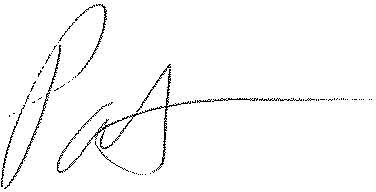 Patrick L. MorseSenior VP Governmental AffairsFairPoint Communications P: 620-227-4409F: 620-227-8576